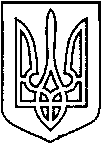 УКРАЇНАВІЙСЬКОВО-ЦИВІЛЬНА  АДМІНІСТРАЦІЯМІСТА  СЄВЄРОДОНЕЦЬК  ЛУГАНСЬКОЇ  ОБЛАСТІРОЗПОРЯДЖЕННЯКЕРІВНИКА ВІЙСЬКОВО-ЦИВІЛЬНОЇ  АДМІНІСТРАЦІЇЛуганська обл., м. Сєвєродонецьк,бульвар Дружби Народів, 3219 лютого 2021 року                                                                              № 377Про встановлення надбавки за високідосягнення у праці директору комунальногопідприємства «Сєвєродонецьктеплокомуненерго» ГОЛОВКУ Юрію ОлексійовичуКеруючись Законами України «Про військово-цивільні адміністрації»,   «Про місцеве самоврядування в Україні», на підставі                                                            абзацу 4 пункту 3.1 розділу 3 «Умови матеріального забезпечення керівника»  Контракту про призначення директора комунального підприємства «Сєвєродонецьктеплокомуненерго»  від 01 лютого  2021 року, враховуючи службову записку в.о. заступника керівника Військово-цивільної адміністрації міста Сєвєродонецьк Луганської області Євгена ПОТОЦЬКОГО, яка зареєстрована загальним відділом військово-цивільної адміністрації                            18 лютого 2021 року за № 71,ВСТАНОВИТИ директору комунального підприємства «Сєвєродонецьктеплокомуненерго» ГОЛОВКУ Юрію Олексійовичу за рахунок коштів підприємства надбавку за високі досягнення у праці в розмірі 20 відсотків посадового окладу на період з 01.02.2021 по 01.02.2022.Дане розпорядження підлягає оприлюдненню.Контроль за виконанням цього розпорядження покладаю на                            в.о. заступника керівника військово-цивільної адміністрації Євгена ПОТОЦЬКОГО.Керівниквійськово-цивільної адміністрації 			      Олександр СТРЮК